Grudziądz, dnia 09.08.2022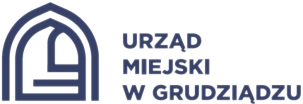 Urząd Miejski w GrudziądzuWydział Komunikacji Miejskiej OŚWIADCZENIEO POSIADANIU DOBREJ REPUTACJI – PRZEWÓZ OSÓBJa,                                                                            PESEL         imię i nazwisko						 ulica			            	   nr	       kod-pocztowy  miejscowośćLegitymujący(a) się                                               nroświadczamiż spełniam następujące wymagania:spełniam wymóg dobrej reputacji wynikający z art. 5c ust. 1 pkt 1 ustawy z dnia 
6 września 2001 r. o transporcie drogowym.  nie zostałem skazany/a prawomocnym wyrokiem sądu za przestępstwa karne skarbowe lub przestępstwa umyślne: przeciwko bezpieczeństwu w komunikacji, mieniu, obrotowi gospodarczemu, wiarygodności dokumentów, środowisku lub warunkom pracy i płacy albo inne mające związek z wykonywaniem zawodunie wydano mi prawomocnego orzeczenia zakazującego wykonywania działalności gospodarczej w zakresie transportu drogowego „Jestem świadomy(a) odpowiedzialności karnej za złożenie fałszywego oświadczenia”...................................................   czytelny podpis/pieczątka